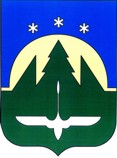 Городской округ Ханты-МансийскХанты-Мансийского автономного округа – ЮгрыАдминистрация города Ханты-МансийскаУПРАВЛЕНИЕ ЭКОНОМИЧЕСКОГО РАЗВИТИЯ И ИНВЕСТИЦИЙАДМИНИСТРАЦИЯ ГОРОДА ХАНТЫ-МАНСИЙСКАДзержинского ул., д.6, г. Ханты-Мансийск, Ханты-Мансийский автономный округ – Югра, 628012Тел/факс (3467) 352-321, 352-464. E-mail: ekonomika@admhmansy.ruЗаключение об оценке регулирующего воздействия проекта постановления Администрации города Ханты-Мансийска «О внесении изменений в постановление Администрации города Ханты-Мансийска от 30.12.2015 №1514 «О муниципальной программе «Развитие отдельных секторов экономики города Ханты-Мансийска»№1 от 24.01.2022Управление экономического развития и инвестиций Администрации города Ханты-Мансийска, ответственное за внедрение оценки регулирующего воздействия в муниципальном образовании (далее – уполномоченный орган), в соответствии с разделом 2 Порядка проведения оценки регулирующего воздействия (далее – ОРВ) проектов муниципальных нормативных правовых актов в Администрации города Ханты-Мансийска и экспертизы принятых в Администрации города Ханты-Мансийска муниципальных нормативных правовых актов, затрагивающих вопросы, осуществления предпринимательской и инвестиционной деятельности, утвержденного постановлением Администрации города Ханты-Мансийска от 14.02.2019 №116 «Об утверждении Порядка проведения оценки регулирующего воздействия нормативных правовых актов  города Ханты-Мансийска, экспертизы и оценки фактического воздействия муниципальных нормативных правовых актов города Ханты-Мансийска, затрагивающих вопросы осуществления предпринимательской и инвестиционной деятельности» (далее – Порядок), рассмотрев проект постановления Администрации города Ханты-Мансийска «О внесении изменений в постановление Администрации города Ханты-Мансийска от 30.12.2015 №1514 «О муниципальной программе «Развитие отдельных секторов экономики города Ханты-Мансийска», пояснительную записку к нему, сводный отчет об оценке регулирующего воздействия, свод предложений, содержащий результаты публичных консультаций, подготовленные управлением экономического развития и инвестиций Администрации города Ханты-Мансийска, сообщает следующее.Проект нормативного правового акта (далее – нормативный акт) направлен для подготовки настоящего заключения впервые.                                                                                         Информация об ОРВ размещена на официальном сайте муниципального образования «10» января 2022 года.По нормативному акту  проведены публичные консультации в период с 10.01.2022 по 24.01.2022.По результатам рассмотрения представленных документов установлено, что при оценке регулирующего воздействия нормативного правового  акта процедуры, предусмотренные Порядком, органом власти, осуществляющим экспертизу нормативных правовых актов, соблюдены.Степень регулирующего воздействия проекта акта средняя: проект акта содержит положение, изменяющие ранее предусмотренное.Альтернативный вариант правового регулирования является предоставление не только субсидии физическим лицам, а также предоставление грантовой поддержки субъектам, что поможет увеличить количество субъектов, рабочие места, налоговые поступления. Необходимо правовой акт дополнить порядком и условиями для предоставления грантовой поддержки в виде конкурса.Таким образом, альтернативный вариант влечет за собой следующие дополнительные издержки: Расходы на плату труда, включая отчисления во внебюджетные фонды – 5 647,7 руб. (10 часов*564,77);Транспортные расходы (предоставить комплект документов) – 60 руб. (30 руб. – 2 поездки).Дополнительные расходы 1 участника в конкурсе составит 624,77 руб.Негативными последствиями в случае отсутствия предлагаемого правового регулирования, является наличие следующих рисков:- невозможность реализации муниципальным образованием переданного отдельного государственного полномочия по поддержке сельскохозяйственного производства и деятельности по заготовке и переработке дикоросов;- отсутствие возможности получения субсидий субъектами предпринимательской деятельности в установленной сфере.По результатам мониторинга решения данной проблемы в других муниципальных образованиях Ханты-Мансийского автономного округа – Югры установлено схожее правовое регулирование:- постановление Администрации города Когалыма от 15.03.2021 № 500                                        «Об утверждении порядков предоставления субсидий на поддержку и развития сельскохозяйственного производства и деятельности по заготовке и переработке дикоросов»;- постановление Администрации Нефтеюганского района от 09.03.2021                              № 337-па-нпа «Об утверждении Порядков предоставления субсидий на поддержку и развитие растениеводства, животноводства, малых форм хозяйствования, на развитие рыбохозяйственного комплекса, деятельности по заготовке и переработке дикоросов сельскохозяйственным товаропроизводителям из бюджета Нефтеюганского района за счет субвенций из бюджета Ханты-Мансийского автономного округа – Югры»;- постановление администрации города Нефтеюганска от 01.04.2021                             № 36-нп «О порядках предоставления субсидий сельскохозяйственным товаропроизводителям»;- постановление администрации города Урай от 30.09.2015 № 3205                          «Об утверждении муниципальной программы «Развитие малого и среднего предпринимательства, потребительского рынка и сельскохозяйственных товаропроизводителей города Урай» на 2016 - 2020 годы» (приложение 6 Порядок предоставления финансовой поддержки в форме субсидий сельскохозяйственным товаропроизводителям).Расчет стандартных издержек субъектов предпринимательской и инвестиционной деятельности, возникающих в связи с исполнением проекта постановления Администрации города Ханты-Мансийска «О внесении изменений в постановление Администрации города Ханты-Мансийска от 30.12.2015 №1514 «О муниципальной программе «Развитие отдельных секторов экономики города Ханты-Мансийска» выполнен в соответствии с Методикой оценки стандартных издержек субъектов предпринимательской и инвестиционной деятельности в связи с исполнением требований регулирования, утвержденных приказом Департамента экономического развития Ханты-Мансийского автономного от 30.09.2013 №155.В соответствии с представленным расчетом, правовым регулированием установлены обязанности для субъектов предпринимательской деятельности, которые при применении муниципального правового акта влекут следующие информационные издержки:Расходы на оплату труда, включая отчисления во внебюджетные фонды:Средняя зарплата жителей ХМАО в 2021 году составила 42 735,00 рублей.42 735,00 руб. / 21р.д. = 2 035,00 рублей средняя стоимость 1 раб. дня. Приобретение расходных материалов, необходимых для выполнения информационных требований:Средняя стоимость:картриджа - 3 500,00 руб.;бумага А4 500 листов– 490,00 рублей.Для подготовки комплекта документов на предоставление субсидии используется в среднем 50 листов. Затраты субъектов на бумагу составит 49 рублей. Картриджа хватает на 2 месяца. Для оформления документов расход картриджа в среднем составит 40 рублей.Общая сумма информационных издержек одного субъекта составила 89 рублей. На основе проведенной ОРВ проекта акта, с учетом информации, представленной регулирующим органом в сводном отчете об ОРВ, своде предложений, содержащим результаты публичных консультаций, пояснительной записке к проекту акта, уполномоченным органом сделаны следующие выводы:- о наличии достаточного обоснования урегулирования общественных отношений, заявленных регулирующим органом, способом, предложенным проектом акта; - об отсутствии положений, которые вводят избыточные обязанности, запреты и ограничения для субъектов предпринимательской и инвестиционной деятельности или способствуют их введению, а также способствуют возникновению необоснованных расходов субъектов предпринимательской и инвестиционной деятельности и местного бюджета.В нормативном правовом акте отсутствуют положения, вводящие избыточные обязанности, запреты и ограничения для субъектов предпринимательской деятельности, а также положения, приводящие к возникновению необоснованных расходов субъектов предпринимательской деятельности, а также местного бюджета.Начальник  управления		                                                                       М.П. СигаревИсполнитель:Путина С.Н.тел.352-321 (доб.416)